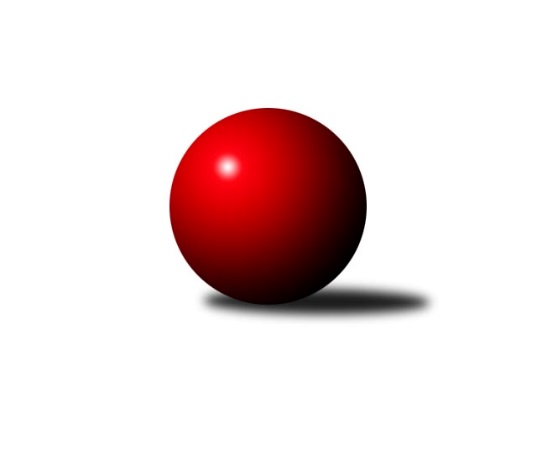 Č.10Ročník 2021/2022	11.11.2021Nejlepšího výkonu v tomto kole: 2574 dosáhlo družstvo: VSK ČVUT Praha BMistrovství Prahy 3 2021/2022Výsledky 10. kolaSouhrnný přehled výsledků:KK Dopravní podniky Praha B	- KK Konstruktiva Praha E	1:7	2026:2525	4.0:8.0	8.11.KK Dopravní podniky Praha A	- VSK ČVUT Praha B	2:6	2524:2574	4.0:8.0	8.11.SK Žižkov Praha D	- TJ ZENTIVA Praha 	7:1	2552:2302	11.0:1.0	10.11.KK Velké Popovice B	- TJ Astra Zahradní Město B	3:5	2340:2363	5.0:7.0	10.11.TJ Sokol Praha-Vršovice C	- Sokol Kobylisy D	2:6	2066:2120	7.0:5.0	10.11.SK Meteor Praha E	- SK Rapid Praha 	3:5	2409:2440	6.0:6.0	11.11.Tabulka družstev:	1.	Sokol Kobylisy D	9	7	0	2	49.0 : 23.0 	64.0 : 44.0 	 2249	14	2.	KK Konstruktiva Praha E	8	5	2	1	41.0 : 23.0 	54.5 : 41.5 	 2422	12	3.	KK Dopravní podniky Praha A	8	6	0	2	39.5 : 24.5 	53.5 : 42.5 	 2427	12	4.	TJ Praga Praha B	8	5	0	3	37.0 : 27.0 	55.0 : 41.0 	 2358	10	5.	TJ Astra Zahradní Město B	8	4	2	2	36.5 : 27.5 	50.5 : 45.5 	 2383	10	6.	VSK ČVUT Praha B	8	5	0	3	35.5 : 28.5 	56.5 : 39.5 	 2384	10	7.	SK Rapid Praha	9	4	1	4	38.0 : 34.0 	52.5 : 55.5 	 2413	9	8.	TJ Sokol Praha-Vršovice C	9	4	1	4	37.0 : 35.0 	67.0 : 41.0 	 2337	9	9.	SK Meteor Praha E	9	4	1	4	36.5 : 35.5 	52.0 : 56.0 	 2266	9	10.	SK Žižkov Praha D	8	1	3	4	29.0 : 35.0 	45.5 : 50.5 	 2278	5	11.	TJ ZENTIVA Praha	8	2	1	5	23.0 : 41.0 	35.5 : 60.5 	 2268	5	12.	KK Velké Popovice B	9	2	1	6	28.0 : 44.0 	44.5 : 63.5 	 2156	5	13.	KK Dopravní podniky Praha B	9	0	0	9	10.0 : 62.0 	29.0 : 79.0 	 2087	0Podrobné výsledky kola:	 KK Dopravní podniky Praha B	2026	1:7	2525	KK Konstruktiva Praha E	Karel Hnátek ml.	 	 167 	 179 		346 	 0:2 	 463 	 	217 	 246		Jakub Wrzecionko	Josef Málek	 	 188 	 215 		403 	 1:1 	 425 	 	229 	 196		Zbyněk Lébl	Dagmar Svobodová	 	 177 	 205 		382 	 2:0 	 371 	 	176 	 195		Jiřina Beranová *1	Karel Hnátek st.	 	 154 	 184 		338 	 0:2 	 421 	 	202 	 219		Petr Mašek	Jiří Svozílek	 	 182 	 214 		396 	 1:1 	 415 	 	236 	 179		Milan Perman	Milan Švarc	 	 161 	 0 		161 	 0:2 	 430 	 	221 	 209		Bohumír Musilrozhodčí: Vedoucí družstevstřídání: *1 od 51. hodu Stanislava ŠvindlováNejlepší výkon utkání: 463 - Jakub Wrzecionko	 KK Dopravní podniky Praha A	2524	2:6	2574	VSK ČVUT Praha B	Jaroslav Vondrák	 	 205 	 232 		437 	 1:1 	 474 	 	248 	 226		Martin Kočí	Petra Švarcová	 	 212 	 222 		434 	 0:2 	 467 	 	240 	 227		David Knoll	Jan Novák	 	 211 	 201 		412 	 1:1 	 401 	 	193 	 208		Tomáš Kuneš	Jindřich Habada	 	 210 	 227 		437 	 1:1 	 441 	 	195 	 246		Jiří Škoda	Jiří Brada	 	 228 	 177 		405 	 1:1 	 374 	 	190 	 184		Richard Glas	Jindřich Málek	 	 195 	 204 		399 	 0:2 	 417 	 	198 	 219		Jiří Tencarrozhodčí: Vedoucí družstevNejlepší výkon utkání: 474 - Martin Kočí	 SK Žižkov Praha D	2552	7:1	2302	TJ ZENTIVA Praha 	Adam Vaněček	 	 235 	 191 		426 	 2:0 	 397 	 	208 	 189		Lenka Krausová	Jaroslav Pýcha	 	 234 	 244 		478 	 2:0 	 370 	 	190 	 180		Ladislav Holeček *1	Lenka Špačková	 	 211 	 205 		416 	 2:0 	 377 	 	201 	 176		Jan Bártl	Pavel Rákos	 	 193 	 208 		401 	 2:0 	 388 	 	191 	 197		Věra Štefanová	Jiří Štoček	 	 182 	 184 		366 	 1:1 	 377 	 	197 	 180		Eliška Fialová	Martin Tožička	 	 220 	 245 		465 	 2:0 	 393 	 	215 	 178		Miloslav Kellnerrozhodčí: Vedoucí družstevstřídání: *1 od 51. hodu Jana ValentováNejlepší výkon utkání: 478 - Jaroslav Pýcha	 KK Velké Popovice B	2340	3:5	2363	TJ Astra Zahradní Město B	Petr Kapal	 	 202 	 205 		407 	 1:1 	 405 	 	209 	 196		Jakub Jetmar	Ludmila Kaprová	 	 216 	 177 		393 	 1:1 	 358 	 	178 	 180		Tomáš Kudweis	Jan Kratochvíl	 	 201 	 217 		418 	 2:0 	 386 	 	196 	 190		Lucie Hlavatá	Ivana Bandasová	 	 174 	 168 		342 	 0:2 	 407 	 	206 	 201		Radovan Šimůnek	Jana Procházková	 	 203 	 166 		369 	 0:2 	 383 	 	206 	 177		Marek Sedlák	Josef Vodešil	 	 208 	 203 		411 	 1:1 	 424 	 	202 	 222		Vojtěch Kosteleckýrozhodčí:  Vedoucí družstevNejlepší výkon utkání: 424 - Vojtěch Kostelecký	 TJ Sokol Praha-Vršovice C	2066	2:6	2120	Sokol Kobylisy D	Karel Němeček	 	 148 	 187 		335 	 1:1 	 362 	 	188 	 174		Miroslav Bohuslav	Miroslav Kettner	 	 196 	 179 		375 	 2:0 	 338 	 	178 	 160		Miroslava Kmentová	Pavel Brož	 	 171 	 168 		339 	 2:0 	 323 	 	166 	 157		František Stibor	Tomáš Čurda	 	 187 	 167 		354 	 1:1 	 370 	 	185 	 185		Markéta Březinová	Luboš Kučera	 	 174 	 158 		332 	 0:2 	 381 	 	185 	 196		Jana Cermanová	Lukáš Pelánek	 	 158 	 173 		331 	 1:1 	 346 	 	191 	 155		Jaromír Deákrozhodčí:  Vedoucí družstevNejlepší výkon utkání: 381 - Jana Cermanová	 SK Meteor Praha E	2409	3:5	2440	SK Rapid Praha 	Jiří Svoboda	 	 200 	 199 		399 	 1:1 	 425 	 	190 	 235		Martin Podhola	Jaroslav Novák	 	 238 	 178 		416 	 1:1 	 420 	 	194 	 226		Josef Pokorný	Jiří Třešňák	 	 193 	 197 		390 	 1:1 	 383 	 	178 	 205		Vojtěch Roubal	Zdeněk Míka	 	 229 	 232 		461 	 2:0 	 388 	 	197 	 191		Petr Valta	Jan Šťastný	 	 167 	 167 		334 	 0:2 	 426 	 	200 	 226		Jiří Hofman	Václav Šrajer	 	 195 	 214 		409 	 1:1 	 398 	 	199 	 199		Antonín Tůmarozhodčí: Jiří NovotnýNejlepší výkon utkání: 461 - Zdeněk MíkaPořadí jednotlivců:	jméno hráče	družstvo	celkem	plné	dorážka	chyby	poměr kuž.	Maximum	1.	Jakub Wrzecionko 	KK Konstruktiva Praha E	439.11	296.4	142.7	6.1	6/6	(498)	2.	Jaroslav Pýcha 	SK Žižkov Praha D	431.78	300.7	131.1	7.0	3/4	(478)	3.	Jiří Brada 	KK Dopravní podniky Praha A	431.00	302.3	128.8	9.1	4/5	(465)	4.	Vojtěch Kostelecký 	TJ Astra Zahradní Město B	430.35	294.9	135.5	5.6	5/5	(464)	5.	Jan Novák 	KK Dopravní podniky Praha A	427.85	298.2	129.7	9.5	5/5	(474)	6.	Bohumír Musil 	KK Konstruktiva Praha E	423.61	290.4	133.2	6.6	6/6	(489)	7.	Martin Kočí 	VSK ČVUT Praha B	422.94	291.1	131.8	5.6	4/5	(485)	8.	Radovan Šimůnek 	TJ Astra Zahradní Město B	422.25	290.8	131.5	5.2	5/5	(446)	9.	Jiří Novotný 	SK Meteor Praha E	422.19	295.5	126.7	8.6	4/5	(439)	10.	Ondřej Maňour 	TJ Praga Praha B	420.54	293.0	127.5	6.2	4/5	(448)	11.	Martin Kovář 	TJ Praga Praha B	417.50	289.9	127.6	5.6	4/5	(444)	12.	Martin Podhola 	SK Rapid Praha 	416.44	287.0	129.4	7.7	6/6	(448)	13.	Petra Švarcová 	KK Dopravní podniky Praha A	416.33	296.6	119.7	8.6	5/5	(447)	14.	Zbyněk Lébl 	KK Konstruktiva Praha E	415.73	285.2	130.5	9.2	5/6	(439)	15.	Milan Perman 	KK Konstruktiva Praha E	414.20	290.8	123.4	9.3	5/6	(459)	16.	Josef Pokorný 	SK Rapid Praha 	409.17	282.4	126.8	7.4	6/6	(439)	17.	Richard Glas 	VSK ČVUT Praha B	408.00	286.3	121.7	7.2	4/5	(462)	18.	David Knoll 	VSK ČVUT Praha B	406.44	288.8	117.7	8.1	4/5	(467)	19.	Jiří Hofman 	SK Rapid Praha 	406.13	280.6	125.5	9.3	5/6	(444)	20.	Lukáš Pelánek 	TJ Sokol Praha-Vršovice C	405.50	292.0	113.5	11.6	4/4	(414)	21.	Miroslav Klabík 	TJ Sokol Praha-Vršovice C	404.85	283.0	121.9	8.6	4/4	(426)	22.	Jiří Škoda 	VSK ČVUT Praha B	404.20	285.3	118.9	9.1	5/5	(443)	23.	Lenka Krausová 	TJ ZENTIVA Praha 	404.00	287.0	117.0	10.9	5/5	(424)	24.	Petr Kšír 	TJ Praga Praha B	402.30	290.2	112.1	10.0	5/5	(447)	25.	Lucie Hlavatá 	TJ Astra Zahradní Město B	401.50	283.8	117.7	9.5	5/5	(436)	26.	František Pudil 	SK Rapid Praha 	400.88	289.3	111.6	12.8	4/6	(440)	27.	Jindřich Málek 	KK Dopravní podniky Praha A	400.80	282.2	118.7	8.1	5/5	(447)	28.	Jana Cermanová 	Sokol Kobylisy D	398.90	276.9	122.1	8.3	5/5	(420)	29.	Miroslav Kettner 	TJ Sokol Praha-Vršovice C	398.20	280.6	117.6	10.4	4/4	(413)	30.	Antonín Tůma 	SK Rapid Praha 	397.67	283.3	114.3	8.9	6/6	(437)	31.	Vojtěch Roubal 	SK Rapid Praha 	397.40	288.0	109.4	11.9	5/6	(451)	32.	Jindřich Habada 	KK Dopravní podniky Praha A	397.25	290.9	106.4	10.2	4/5	(437)	33.	Jaroslav Vondrák 	KK Dopravní podniky Praha A	396.25	275.1	121.1	8.5	4/5	(437)	34.	Markéta Březinová 	Sokol Kobylisy D	395.80	274.2	121.6	7.2	5/5	(454)	35.	Jan Petráček 	SK Meteor Praha E	393.60	274.1	119.5	8.9	5/5	(435)	36.	Jan Bártl 	TJ ZENTIVA Praha 	392.55	281.2	111.4	10.2	5/5	(408)	37.	Petr Valta 	SK Rapid Praha 	392.17	279.8	112.3	10.3	6/6	(416)	38.	Vít Kluganost 	TJ Praga Praha B	392.00	281.3	110.7	10.6	4/5	(431)	39.	Miloslav Kellner 	TJ ZENTIVA Praha 	391.94	282.3	109.6	11.3	4/5	(418)	40.	Tomáš Kuneš 	VSK ČVUT Praha B	391.80	275.0	116.8	9.4	5/5	(415)	41.	Kryštof Maňour 	TJ Praga Praha B	390.75	278.6	112.1	9.3	4/5	(426)	42.	Miroslav Bohuslav 	Sokol Kobylisy D	390.24	278.8	111.4	9.7	5/5	(433)	43.	Jiří Štoček 	SK Žižkov Praha D	389.15	274.4	114.8	10.4	4/4	(411)	44.	Petr Mašek 	KK Konstruktiva Praha E	388.42	278.8	109.7	12.6	6/6	(421)	45.	Zdeněk Míka 	SK Meteor Praha E	388.40	282.4	106.0	10.3	5/5	(461)	46.	Tomáš Vinš 	KK Velké Popovice B	386.67	280.0	106.7	14.3	3/4	(403)	47.	Pavlína Kašparová 	TJ Praga Praha B	386.20	280.7	105.5	11.6	5/5	(431)	48.	Josef Vodešil 	KK Velké Popovice B	385.53	274.4	111.1	13.5	3/4	(421)	49.	Petr Kapal 	KK Velké Popovice B	385.17	277.4	107.7	12.3	3/4	(421)	50.	Jaroslav Michálek 	KK Dopravní podniky Praha B	383.87	276.2	107.7	13.3	3/4	(412)	51.	Pavel Brož 	TJ Sokol Praha-Vršovice C	382.20	279.9	102.3	13.2	4/4	(417)	52.	Miroslav Tomeš 	KK Dopravní podniky Praha A	381.75	276.8	105.0	13.5	4/5	(427)	53.	Josef Málek 	KK Dopravní podniky Praha B	380.17	269.6	110.5	12.6	4/4	(457)	54.	Tomáš Kudweis 	TJ Astra Zahradní Město B	378.80	270.1	108.7	10.5	5/5	(404)	55.	Eliška Fialová 	TJ ZENTIVA Praha 	377.93	268.2	109.7	13.3	5/5	(399)	56.	Lenka Špačková 	SK Žižkov Praha D	377.15	268.7	108.5	11.0	4/4	(440)	57.	Luboš Kučera 	TJ Sokol Praha-Vršovice C	371.75	274.1	97.7	12.3	4/4	(413)	58.	Richard Stojan 	VSK ČVUT Praha B	370.60	266.1	104.5	13.1	5/5	(423)	59.	Jiří Svoboda 	SK Meteor Praha E	369.35	267.7	101.7	9.5	4/5	(401)	60.	Věra Štefanová 	TJ ZENTIVA Praha 	367.20	260.1	107.1	15.0	5/5	(388)	61.	Ludmila Kaprová 	KK Velké Popovice B	357.63	262.5	95.1	15.8	4/4	(419)	62.	Bohumil Strnad 	SK Žižkov Praha D	352.50	243.0	109.5	14.0	3/4	(430)	63.	Jiří Svozílek 	KK Dopravní podniky Praha B	351.63	260.5	91.2	17.5	4/4	(400)	64.	Miroslava Kmentová 	Sokol Kobylisy D	350.40	260.2	90.2	15.5	5/5	(370)	65.	František Stibor 	Sokol Kobylisy D	350.00	257.1	93.0	14.5	4/5	(407)	66.	Jana Procházková 	KK Velké Popovice B	348.79	259.0	89.8	17.7	4/4	(385)	67.	Michal Truksa 	SK Žižkov Praha D	348.00	256.8	91.3	14.8	4/4	(377)	68.	Karel Hnátek  st.	KK Dopravní podniky Praha B	344.00	243.4	100.7	14.7	4/4	(402)	69.	Jana Kvardová 	KK Velké Popovice B	338.50	256.2	82.3	20.0	3/4	(347)	70.	Jan Šťastný 	SK Meteor Praha E	320.00	236.0	84.0	20.8	4/5	(348)	71.	Ivana Bandasová 	KK Velké Popovice B	314.88	245.1	69.8	24.6	4/4	(352)	72.	Karel Hnátek  ml.	KK Dopravní podniky Praha B	313.75	230.1	83.7	19.3	4/4	(364)		Stanislav Durchánek 	VSK ČVUT Praha B	433.00	289.5	143.5	5.0	2/5	(442)		Martin Tožička 	SK Žižkov Praha D	416.38	280.8	135.6	7.5	2/4	(465)		Jaroslav Novák 	SK Meteor Praha E	410.25	280.8	129.5	8.4	3/5	(451)		Václav Šrajer 	SK Meteor Praha E	409.00	289.0	120.0	10.0	1/5	(409)		Luboš Kocmich 	VSK ČVUT Praha B	401.00	294.0	107.0	7.0	1/5	(401)		Josef Novotný 	TJ Sokol Praha-Vršovice C	399.33	291.7	107.7	10.3	2/4	(418)		Tomáš Turnský 	TJ Astra Zahradní Město B	398.00	260.0	138.0	7.0	1/5	(398)		Gabriela Jirásková 	KK Velké Popovice B	398.00	285.8	112.2	13.8	2/4	(441)		Pavel Rákos 	SK Žižkov Praha D	396.67	276.3	120.3	11.7	2/4	(439)		Jiří Bílka 	Sokol Kobylisy D	396.17	275.2	121.0	9.7	2/5	(402)		Marek Sedlák 	TJ Astra Zahradní Město B	393.50	280.3	113.3	9.4	2/5	(423)		Stanislava Švindlová 	KK Konstruktiva Praha E	390.83	271.2	119.7	11.5	3/6	(430)		Adam Vaněček 	SK Žižkov Praha D	390.00	292.8	97.2	16.3	2/4	(434)		Martin Jelínek 	TJ Praga Praha B	386.00	277.0	109.0	10.0	1/5	(386)		Jakub Jetmar 	TJ Astra Zahradní Město B	385.67	268.9	116.8	13.1	3/5	(405)		Petr Švenda 	SK Rapid Praha 	383.00	268.0	115.0	9.0	1/6	(383)		Milan Lukeš 	TJ Sokol Praha-Vršovice C	383.00	274.0	109.0	15.0	1/4	(383)		Petr Peřina 	TJ Astra Zahradní Město B	380.67	274.2	106.4	13.7	3/5	(394)		Tomáš Rejpal 	VSK ČVUT Praha B	380.00	274.0	106.0	7.0	1/5	(380)		František Brodil 	SK Žižkov Praha D	370.00	258.0	112.0	13.0	1/4	(370)		Václav Žďárek 	SK Žižkov Praha D	368.63	267.4	101.3	12.5	2/4	(385)		Lukáš Jirsa 	TJ Praga Praha B	363.50	251.5	112.0	12.0	2/5	(382)		Jiří Tencar 	VSK ČVUT Praha B	361.75	249.6	112.1	13.3	2/5	(418)		Jiří Třešňák 	SK Meteor Praha E	360.25	263.3	97.0	13.0	2/5	(390)		Tomáš Čurda 	TJ Sokol Praha-Vršovice C	358.50	254.5	104.0	14.3	2/4	(374)		Karel Němeček 	TJ Sokol Praha-Vršovice C	356.00	260.5	95.5	14.0	1/4	(377)		Jana Valentová 	TJ ZENTIVA Praha 	355.17	259.8	95.3	15.7	2/5	(362)		Ladislav Holeček 	TJ ZENTIVA Praha 	353.00	273.0	80.0	19.5	2/5	(383)		Karel Mašek 	SK Meteor Praha E	352.83	260.5	92.3	16.2	3/5	(362)		Jiřina Beranová 	KK Konstruktiva Praha E	352.33	253.0	99.3	14.3	3/6	(370)		Karel Radil 	TJ Sokol Praha-Vršovice C	350.00	283.0	67.0	24.0	1/4	(350)		Jan Kratochvíl 	KK Velké Popovice B	348.88	247.6	101.3	16.6	2/4	(418)		Petra Klímová Rézová 	Sokol Kobylisy D	348.50	258.0	90.5	13.5	2/5	(353)		Bohumil Plášil 	KK Dopravní podniky Praha B	348.00	232.0	116.0	12.0	1/4	(348)		Jaromír Deák 	Sokol Kobylisy D	341.25	251.5	89.8	16.8	2/5	(346)		Dagmar Svobodová 	KK Dopravní podniky Praha B	340.30	243.5	96.8	16.9	2/4	(399)		Martin Kozdera 	TJ Astra Zahradní Město B	336.83	244.0	92.8	14.7	3/5	(375)		Pavel Jakl 	TJ Praga Praha B	332.00	255.0	77.0	15.0	1/5	(332)		Tomáš Smékal 	TJ Praga Praha B	329.50	252.5	77.0	22.5	2/5	(395)		Pavel Plíska 	TJ ZENTIVA Praha 	325.00	237.0	88.0	19.0	1/5	(325)		Vojtěch Brodský 	TJ Praga Praha B	321.00	245.0	76.0	18.0	1/5	(321)		Milan Švarc 	KK Dopravní podniky Praha B	245.00	173.5	71.5	11.0	2/4	(329)Sportovně technické informace:Starty náhradníků:registrační číslo	jméno a příjmení 	datum startu 	družstvo	číslo startu
Hráči dopsaní na soupisku:registrační číslo	jméno a příjmení 	datum startu 	družstvo	Program dalšího kola:11. kolo15.11.2021	po	17:00	SK Rapid Praha  - TJ Sokol Praha-Vršovice C	16.11.2021	út	17:30	TJ ZENTIVA Praha  - KK Dopravní podniky Praha A	16.11.2021	út	17:30	TJ Astra Zahradní Město B - SK Meteor Praha E	18.11.2021	čt	17:00	Sokol Kobylisy D - SK Žižkov Praha D	18.11.2021	čt	17:30	KK Konstruktiva Praha E - KK Velké Popovice B	18.11.2021	čt	17:30	VSK ČVUT Praha B - TJ Praga Praha B	19.11.2021	pá	17:00	SK Meteor Praha E - TJ ZENTIVA Praha  (dohrávka z 8. kola)				-- volný los -- - KK Dopravní podniky Praha B	Nejlepší šestka kola - absolutněNejlepší šestka kola - absolutněNejlepší šestka kola - absolutněNejlepší šestka kola - absolutněNejlepší šestka kola - dle průměru kuželenNejlepší šestka kola - dle průměru kuželenNejlepší šestka kola - dle průměru kuželenNejlepší šestka kola - dle průměru kuželenNejlepší šestka kola - dle průměru kuželenPočetJménoNázev týmuVýkonPočetJménoNázev týmuPrůměr (%)Výkon3xJaroslav PýchaŽižkov D4785xJakub WrzecionkoKonstruktiva E120.934634xMartin KočíČVUT Praha B4744xJaroslav PýchaŽižkov D1174782xDavid KnollČVUT Praha B4672xZdeněk MíkaMeteor E116.754612xMartin TožičkaŽižkov D4653xMartin KočíČVUT Praha B116.694745xJakub WrzecionkoKonstruktiva E4632xDavid KnollČVUT Praha B114.964672xZdeněk MíkaMeteor E4611xMartin TožičkaŽižkov D113.82465